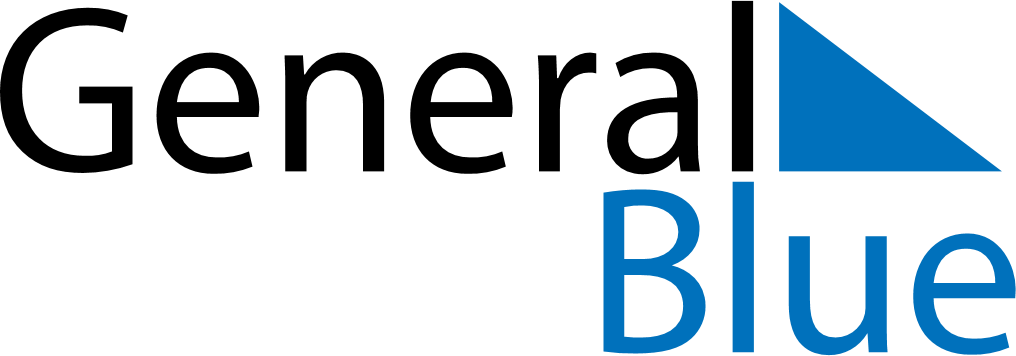 March 2018March 2018March 2018March 2018SwedenSwedenSwedenSundayMondayTuesdayWednesdayThursdayFridayFridaySaturday1223456789910Vasaloppet111213141516161718192021222323242526272829303031Marie BebådelsedagMaundy ThursdayGood FridayGood FridayEaster Saturday